Lili Marlene Hans Leip & Norbert Schultze, English lyrics by J.J. Phillips & Tommie Connor 1938 [G] Underneath the lantern, [D7] by the barrack gateDarling I remember, the way you used to [G] wait ‘Twas [C] there that you whispered [G] tenderly That [D7] you loved me, you’d [C] always [G] beMy [Am7] Lilli [D7] of the [G] lamplight My [D7] own Lilli Mar-[G]lene [D7][G] Time would come for roll call, [D7] time for us to partDarling I’d caress you, and press you to my [G] heartAnd [C] there ‘neath that far-off [G] lantern lightI’d [D7] hold you tight, we’d [C] kiss good-[G]nightMy [Am7] Lilli [D7] of the [G] lamplight My [D7] own Lilli Mar-[G]lene [D7][G] Orders came for sailing, [D7] somewhere over thereAll confined to barracks, was more than I could [G] bear I [C] knew you were waiting [G] in the streetI [D7] heard your feet, but [C] could not [G] meetMy [Am7] Lilli [D7] of the [G] lamplight My [D7] own Lilli Mar-[G]lene [D7][G] Resting in our billet [D7] just behind the line,Even though we're parted, your lips are close to [G] mineYou [C] wait where that lantern [G] softly gleams,Your [D7] sweet face seems, to [C] haunt my [G] dreamsMy [Am7] Lilli [D7] of the [G] lamplightMy [D7] own Lilli Mar-[G]lene My [Am7] Lilli [D7] of the [G] lamplightMy [D7] own Lilli Mar-[G] lene or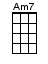 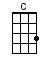 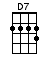 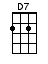 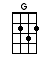 www.bytownukulele.ca